П О С Т А Н О В Л Е Н И Е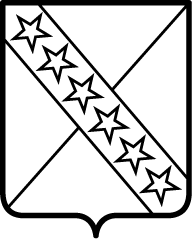 АДМИНИСТРАЦИИ ПРИАЗОВСКОГО СЕЛЬСКОГО ПОСЕЛЕНИЯ ПРИМОРСКО-АХТАРСКОГО РАЙОНА         от  20 марта  2018 года                                                                                                      № 56станица ПриазовскаяО внесении изменений в постановление администрации Приазовского сельского поселения Приморско-Ахтарского района от 12.02.2018 года № 29 «Об утверждении  Перечня видов муниципального контроля и органов местного самоуправления Приазовского сельского поселения Приморско-Ахтарского района, уполномоченных на их осуществление»В   соответствии с Федеральными законами от 06.10. 2003 года   № 131-ФЗ «Об общих принципах организации местного самоуправления в Российской Федерации»,  от 26.12.2008 года  № 294-ФЗ «О защите прав юридических лиц и индивидуальных предпринимателей при осуществлении государственного контроля (надзора) и муниципального контроля», решением Совета Приазовского сельского  поселения Приморско-Ахтарского района от 09.02.2018 года № 195 «Об утверждении Порядка ведения перечня видов муниципального контроля и органов местного самоуправления Приазовского сельского поселения Приморско-Ахтарского района, уполномоченных на их осуществление», администрация Приазовского     сельского    поселения   Приморско-Ахтарского   района п о с т а н о в л я е т:1. Внести в постановление  администрации Приазовского сельского поселения Приморско-Ахтарского района от 12.02.2018 года № 29 «Об утверждении  Перечня видов муниципального контроля и органов местного самоуправления Приазовского сельского поселения Приморско-Ахтарского района, уполномоченных на их осуществление» следующие изменения:1.1. Приложение к постановлению администрации Приазовского сельского поселения Приморско-Ахтарского района от 12.02.2018 года № 29 «Об утверждении  Перечня видов муниципального контроля и органов местного самоуправления Приазовского сельского поселения Приморско-Ахтарского района, уполномоченных на их осуществление» изложить в новой редакции (прилагается).2. Разместить настоящее постановление на официальном сайте администрации Приазовского сельского поселения Приморско-Ахтарского района в информационно-телекоммуникационной сети «Интернет».	3. Контроль за выполнением настоящего постановления оставляю за собой.          4. Постановление вступает в силу со  дня его  официального обнародования.Глава  Приазовского сельского поселения Приморско-Ахтарского района                                                                Г.Л. Тур                                            ПРИЛОЖЕНИЕ                                         УТВЕРЖДЕНО                                                                                                                постановлением  администрации                                                                          Приазовского сельского поселения                                                                    Приморско-Ахтарского района                                                         от 20.03.2018 года  № 56Перечень видов муниципального контроля и органов местного самоуправления Приазовского сельского поселения Приморско-Ахтарского района, уполномоченных на их осуществлениеВедущий специалист администрацииПриазовского сельского поселения Приморско-Ахтарского района                                                            Н.Д. Вовянко№ п\пНаименование вида муниципального контроляУполномоченный орган (должностное лицо) администрации Приазовского сельского поселения Приморско-Ахтарского  района, осуществляющего муниципальный контрольНаименование и реквизиты нормативного правового акта, устанавливающего осуществление муниципального контроляРеквизиты нормативного правового акта, которым утверждено положение о муниципальном контролеРеквизиты нормативного правового акта, которым утвержден административный регламент по осуществлению муниципального контроля1.Осуществление муниципального контроля за сохранностью автомобильных дорог местного значения в границах населенных пунктов поселенияАдминистрация Приазовского сельского поселения Приморско-Ахтарского района (ведущий специалист          Н.Д. Вовянко)Кодекс Российской Федерации «Об административных правонарушениях» от 30.12.2001 года         № 195-ФЗ;Федеральный закон от 06.10.2003 года        № 131-ФЗ «Об общих принципах организации местного самоуправления в Российской Федерации»;Федеральный закон от 26.12.2008 года        № 294-ФЗ «О защите прав юридических лиц и индивидуальных предпринимателей при осуществлении государственного контроля (надзора) и муниципального контроля»;Федеральный закон от 08.11.2007  года       № 257-ФЗ «Об автомобильных дорогах и о дорожной деятельности в Российской Федерации и о внесении изменений в отдельные законодательные акты Российской Федерации»;Федеральный закон от 10.12.1995 года         № 196-ФЗ «О безопасности дорожного движения»;Устав Приазовского сельского поселения Приморско-Ахтарского  района.-Постановление администрации Приазовского сельского поселения Приморско-Ахтарского района от  22.01. 2016 года    № 4 «Об утверждении административного регламента исполнения муниципальной функции  «Осуществление муниципального контроля за сохранностью автомобильных дорог местного значения в границах населенных пунктов поселения»»( в редакции  от  30.12. 2016 года    № 291 ,от 16.08. 2017 года  № 130).2.Осуществление муниципального контроля за соблюдением правил благоустройства территории муниципального образованияАдминистрация Приазовского сельского поселения Приморско-Ахтарского района (ведущий специалист          Н.Д. Вовянко)Федеральный закон от 26 декабря 2008 года № 294-ФЗ «О защите прав юридических лиц и индивидуальных предпринимателей при осуществлении государственного контроля (надзора) и муниципального контроля»; Федеральный закон от 06 октября 2003 года № 131-ФЗ «Об общих принципах организации местного самоуправления в Российской Федерации»; Устав Приазовского сельского поселения Приморско-Ахтарского  района.Постановление администрации Приазовского сельского поселения Приморско-Ахтарского района от  15.03.2018 года №  50 «Об утверждении Положения о муниципальном контроле в области благоустройства территории Приазовского сельского поселения Приморско-Ахтарского района»Постановление администрации Приазовского сельского поселения Приморско-Ахтарского района от  15.03.2018 года  № 51 «Об утверждении административного регламента исполнения муниципальной функции  «Осуществление муниципального контроля за соблюдением правил благоустройства территории муниципального образования»».3.Осуществление муниципального контроля в области торговой деятельностиАдминистрация Приазовского сельского поселения Приморско-Ахтарского района (специалист           1 категории           Е.Ю. Нефедова)      Конституция Российской Федерации от        12 декабря 1993 года;Федеральный закон от 02.05.2006 года № 59-ФЗ «О порядке рассмотрения обращений граждан Российской Федерации»; Федеральный закон от 6 октября 2003 года № 131-ФЗ «Об общих принципах организации местного самоуправления в Российской Федерации»;Федеральный закон  от 26 декабря 2008 года № 294-ФЗ «О защите прав юридических лиц и индивидуальных предпринимателей  при осуществлении государственного контроля (надзора)  и муниципального контроля»;Федеральный закон от 28 декабря 2009 года № 381-ФЗ «Об основах государственного регулирования торговой деятельности в Российской Федерации»;Федеральный закон от 30 декабря 2006 года № 271-ФЗ «О розничных рынках и о внесении изменений в Трудовой кодекс Российской Федерации»;Кодекс Российской Федерации об административных правонарушениях;Постановление Правительства Российской Федерации от 10 марта 2007 года     № 148 «Об утверждении Правил выдачи разрешений на право организации розничного рынка»;Закон Краснодарского края от 23 июля 2003 года № 608-КЗ «Об административных правонарушениях»;Закон Краснодарского края от 31 мая 2005 года № 879-КЗ «О государственной политике Краснодарского края в сфере торговой деятельности»;Закон Краснодарского края от 1 марта 2011 года № 2195-КЗ «Об организации деятельности розничных рынков и ярмарок на территории Краснодарского края».-Постановление администрации Приазовского сельского поселения Приморско-Ахтарского района от  15.03.2018 года № 52 «Об утверждении административного регламента исполнения  муниципальной  функции                   « Осуществление муниципального контроля в области торговой деятельности»».